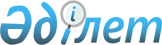 Об утверждении ставок туристского взноса для иностранцев на 2023 год по Жанибекскому району
					
			Утративший силу
			
			
		
					Решение Жанибекского районного маслихата Западно-Казахстанской области от 26 июня 2023 года № 7-2. Зарегистрирован в Департаменте юстиции Западно-Казахстанской области 26 июня 2023 года № 7220-07. Утратило силу решением Жанибекского районного маслихата Западно-Казахстанской области от 27 декабря 2023 года № 15-21
      Сноска. Утратило силу решением Жанибекского районного маслихата Западно-Казахстанской области от 27.12.2023 № 15-21 (вводится в действие по истечении десяти календарных дней после дня его первого официального опубликования).
      В соответствии с пунктом 2-10 статьи 6 Закона Республики Казахстан "О местном государственном управлении и самоуправлении в Республике Казахстан", постановлением Правительства Республики Казахстан от 5 ноября 2021 года №787 "Об утверждении Правил уплаты туристского взноса для иностранцев", Жанибекский районный маслихат РЕШИЛ:
      1. Утвердить ставки туристского взноса для иностранцев в местах размещения туристов с 1 января по 31 декабря 2023 года включительно - 1 (один) процент от стоимости пребывания.
      2. Настоящее решение вводится в действие по истечении десяти календарных дней после дня его первого официального опубликования.
					© 2012. РГП на ПХВ «Институт законодательства и правовой информации Республики Казахстан» Министерства юстиции Республики Казахстан
				
      Председатель маслихата

Т. Кадимов
